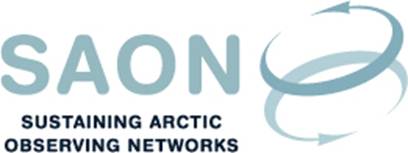 Meeting of Committee on Observations and Networks (CON)6th February 2019 16-17 CET / 10-11 AM EST 
Telephone conference
Draft agendaWelcome to the call
[Lisa Loseto]Review of actions/decision from the call on 5th DecemberCON chairmanship and membershipSAON Goal 1: Create a roadmap to a well - integrated Arctic Observing System
[Working Group 2 from the 2018 Arctic Observing Summit (Implementing and Optimizing a Pan-Arctic Observing System) met in December during AGU. The document “Roadmap Arctic Observing Summit - Observing System Implementation and Optimization Working Meeting” (draft) presents the outcome of the meeting.
Questions to Committee members: 1) How will this initiative be taken forward? 2) What will be the CON contribution to this?
Sandy Starkweather, Hajo Eicken, Hannele Savela]Arctic Science Ministerial, October 2018 (Update) 
[At the 2nd Arctic Science Ministerial (ASM2) in Berlin it was announced that the European Commission and NSF will work together and support the recommendation that came out of AOS on developing a roadmap for sustained Arctic observing. This will be done under H2020 and NSF’s Navigating the new Arctic. It is envisaged that SAON should be engaged in this process.
Jan Rene Larsen]"Collaborative Management and Community-Based Observatories"
[Finn Danielsen, Nordeco: https://www.nordeco.dk]Roadmap for optimisation of monitoring and modelling programmes 
[This is a deliverable to EU-PolarNet. The first step is to identify and synthesize existing sources that identify gaps. The draft document lists identified resources. Help to identify additional resources, especially Antarctic, is appreciated.  
Jan Rene Larsen]Next teleconference: Doodle or fixed time slot?